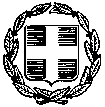 ΠΡΟΣΚΛΗΣΗ ΥΠΟΒΟΛΗΣ ΟΙΚΟΝΟΜΙΚΩΝ ΠΡΟΣΦΟΡΩΝ ΓΙΑ ΠΟΛΥΗΜΕΡΗ ΣΧΟΛΙΚΗ ΕΚΔΡΟΜΗ ΤΗΣ   Γ’ ΛΥΚΕΙΟΥΤο ΓεΛ Κορώνειας ( Λαγκαδικίων)  προκηρύσσει διαγωνισμό, σύμφωνα με την υπ’ αριθμ.: ΥΑ 33120/ΓΔ4/28-02-2017     (ΦΕΚ 681/τ.Β’/06-03-2017), για τη διοργάνωση της σχολικής εκδρομής των μαθητών   της  Γ’Λυκείου.Δικαίωμα συμμετοχής στο διαγωνισμό έχουν μόνο τα ταξιδιωτικά πρακτορεία που διαθέτουν άδεια λειτουργίας από τον ΕΟΤ, σύμφωνα με την ισχύουσα νομοθεσία.ΣΤΟΙΧΕΙΑ ΕΚΔΡΟΜΗΣ:ΤΟΠΟΣ ΠΡΟΟΡΙΣΜΟΥ: ΒΕΛΙΓΡΑΔΙ – ΒΟΥΔΑΠΕΣΤΗ- ΠΡΑΓΑΧΡΟΝΙΚΗ ΠΕΡΙΟΔΟΣ: 16 Μαρτίου με 21 Μαρτίου  ή  16 Μαρτίου με 22 Μαρτίου 2018 με δυνατή αλλαγή ημερομηνιών                                            ανάλογα με τις πτήσεις.ΔΙΑΡΚΕΙΑ: 6 Ημέρες – 5 Διανυκτερεύσεις  ή  7 ημέρες – 6 διανυκτερεύσειςΑΡΙΘΜΟΣ ΜΑΘΗΤΩΝ : 36ΣΥΝΟΔΟΙ KAΘΗΓΗΤΕΣ :  3 ANAXΩΡΗΣΗ ΚΑΙ ΑΦΙΞΗ : Στο χώρο του σχολείου ( Λαγκαδίκια )ΜΕΤΑΦΟΡΙΚΟ ΜΕΣΟΝ: Οδικώς Λαγκαδίκια – Βελιγράδι- Βουδαπέστη- Πράγα – Μπρατισλάβα και επιστροφή αεροπορικώς από Μπρατισλάβα για αεροδρόμιο ΜΑΚΕΔΟΝΙΑ και επιστροφή οδικώς στα Λαγκαδίκια.ΔΙΑΜΟΝΗ: Ξενοδοχεία 4* σε τρίκλινα, συνοδοί σε μονόκλινα. ΔΙΑΤΡΟΦΗ: Πρωινό και ημιδιατροφή. 	ΑΠΑΡΑΙΤΗΤΟΙ  ΟΡΟΙΑσφάλεια αστικής ευθύνης και επαγγελματικής ευθύνης διοργανωτή,Λεωφορεία σύγχρονα σε άρτια κατάσταση, διαθέσιμα σε όλη τη διάρκεια της εκδρομής,Συνοδός, εκπρόσωπος του Πρακτορείου σε όλη τη διάρκεια της εκδρομής,Διπλωματούχος ξεναγός στα Μουσεία και στους Αρχαιολογικούς χώρουςΙατρική και ταξιδιωτική ασφάλισηΟι οικονομικές προσφορές θα πρέπει:Να προσφέρουν τιμή ανά μαθητή ( μαζί με ΦΠΑ)Να κατατεθούν σε κλειστούς φακέλουςΝα συνοδεύονται από Υπεύθυνη δήλωση ότι το Πρακτορείο διαθέτει ειδικό σήμα λειτουργίας σε ισχύ.ΚΑΤΑΛΗΚΤΙΚΗ ΗΜΕΡΟΜΗΝΙΑ ΚΑΤΑΘΕΣΗΣ ΠΡΟΣΦΟΡΩΝ΄Τετάρτη 15 Νοεμβρίου 2017Η Διευθύντρια  Μαρία –Αγγελική ΜαργκάΦιλόλογος